Община …………….………………………….                                                                            Приложение № 4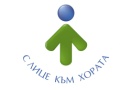  вх. №...………................../.........................  г.ДАНЪЧНА ДЕКЛАРАЦИЯ  по чл. 54, ал. 4 от Закона за местните данъци и такси за притежаван лек или товарн автомобил с технически допустима максимална маса не повече от 3,5 тона В кои случаи се подава – Декларацията се подава при придобиване на лек или товарен автомобил с технически допустима максимална маса не повече от 3,5 тона от повече от едно лице, при придобиване по наследство, както и когато собственикът/собствениците на пътното превозно средство няма/нямат постоянен адрес, съответно седалище на територията на страната. Декларация се подава и при настъпване на обстоятелства, представляващи основания за освобождаване от данък. От кого се подава - Декларацията се подава от собствениците на лек или товарен автомобил с технически допустима максимална маса не повече от 3,5 тона, регистрирани за движение по пътната мрежа в Република България. Подадената декларация от един от съсобствениците ползва останалите съсобственици, като се вписват данните за другите съсобственици. Срок за подаване – Декларацията се подава в двумесечен срок от придобиването на лек или товарен автомобил с технически допустима максимална маса не повече от 3,5 тона или от настъпването на обстоятелство, представляващо основание за освобождаване от данък. При придобиване на превозно средство, което не е регистрирано за движение в страната, двумесечният срок започва да тече от датата на регистрацията за движение. При придобиване на лек или товарен автомобил с технически допустима максимална маса не повече от 3,5 тона по наследство декларацията се подава в шестмесечен срок от откриване на наследството. Къде се подава – Декларацията се подава пред общината по постоянния адрес, съответно седалище /за предприятия/ на собственика. Когато собственикът няма постоянен адрес или седалище на територията на страната, декларацията се подава пред общината по регистрация на превозното средство. Срок за плащане - Данъкът върху превозните средства се заплаща на две равни вноски в следните срокове: до 30 юни и до 31 октомври на годината, за която е дължим. На предплатилите до 30 април за цялата година се прави отстъпка от 5 на сто. За лек или товарен автомобил с технически допустима максимална маса не повече от 3,5 тона, придобит или регистриран за движение през текущата година данъкът върху превозните средства се заплаща в двумесечен срок от придобиването му, съответно от регистрацията му за движение. Какви документи се прилагат - При подаване на декларацията се представят: документ за платен данък при придобиване на декларираното превозно средство, когато в общината няма информация за платения данък при придобиване копие на платежния документ, в случаите, в които данъкът за автомобила за годината на придобиване е платен от предишния/те собственик/ци за времето до края на календарната година в община, различна от общината на подаване на настоящата декларация-	копие от свидетелството за регистрация на превозното средство се прилага в случаите, когато към момента на подаване на настоящата декларация в общината няма данни от регистъра на пътните превозни средства, поддържан от Министерството на вътрешните работи- въз основа на чл. 54, ал. 7 от ЗМДТ, служителят на общинската администрация може да изисква документи, удостоверяващи факти и обстоятелства, имащи значение за данъчното облаганеД  Е  К  Л  А  Р  А  Ц  И  Я1. от ……….................................................…….………………..…............................……….................../трите имена на лицето; наименование на предприятието/ЕГН/ЛНЧ/ЛН или служебен номер за чужд гражданин/ ……………….………………………………ЕИК…….....…………........................................................…………...........……….……………………….постоянен адрес /седалище………..……………………….………………………………..……………..адрес за кореспонденция ..………..……………………….………………………………..……………...л.к. №……...…….........., издадена на ...........…………….., от ………............……………………………притежаващ/о ……………………… идеални части от декларирания лек автомобил. 2. чрез ………...............................................................................................................................…….../трите имена  на представителя или пълномощника/ЕГН/ЛНЧ/ЛН или служебен № за чужд гражданин/……………………..……………………………..постоянен адрес: ........................................………..................................................……………………......л.к. №…..…..........……..…, издадена на ………………................, от..………………...………………... пълномощно: №..……....., заверено на …………………от ……………………….……........................./нотариус/3. Настоящата декларация се подава на следното основание /отбележете с “х”/:придобиване на лек или товарен автомобил с технически допустима максимална маса не повече от 3,5 тона       настъпване на обстоятелство, водещо до освобождаване от данък на лекия или товарния автомобил с технически допустима максимална маса не повече от 3,5 тона      подаване на коригираща декларация за лекия или товарния автомобил с технически допустима максимална маса не повече от 3,5 тона4. Декларираният лек или товарен автомобил с технически допустима максимална маса не повече от 3,5 тона притежавам/предприятието притежава в съсобственост със следните лица и в следните идеални части: 4.1 .….....................................................……….…………………............................………........................./трите имена на лицето;наименование на предприятието/ЕГН/ЛНЧ/ЛН или служебен № за чужд гражданин/ ……..……..………………………….…………...ЕИК…….......………………………………………………………………………………………………...постоянен адрес /седалище…………………………………………………………………………..…….адрес за кореспонденция …………………….……………………………………………………….…....л.к. №……..…..............., издадена на ...........……………….... от …………..….........…………………..;.притежаващо ………………………………идеални части.4.2 …………………………………………………..………………………………………………………../трите имена на лицето; наименование на предприятието/ЕГН/ЛНЧ/ЛН или служебен № за чужд гражданин/ …..……..…….………………………….………..ЕИК………………………….…………............................................….……………..….………………….постоянен адрес /седалище………………………………....…………..……………….…………….…...адрес за кореспонденция …………………………………….…………………………….………………л.к. №…..….................., издадена на ..............……………….. от …………..…............……....................притежаващо ………………………………идеални части.5. Декларирам, че притежавам/прeдставляваното от мен предприятие притежава лек или товарен автомобил с технически допустима максимална маса не повече от 3,5 тона със следните характеристики:марка ........................………...…............…, модел .................................………………………….…….., модификация ……………….............…………..……, вид гориво…………..……………….………......,обем на двигателя ….......….……... куб. см, мощност kW  /к.с./..........................……............./............./екологична категория …………… /Евро 3,4,5 или 6, посочена в свидетелството за регистрация на превозното средство/година на производство…..………, регистриран в ПП при ОД на МВР - гр. ………………………., рег. № ……….…...…………………, № на шаси ....................………………..…...................................,№ на двигател................…….…................…………………………………………………………….......,начин на придобиване ……..……………….……, дата на придобиване......................………………...,№ и дата на митническа декларация ……........................................................……….……….………...,вид, № и дата на документа за придобиване ………………………...……………….............…………..Забележки: 1. Когато липсват данни за годината на производство на автомобила, за “година на производство” се попълва годината на първата му регистрация /независимо дали тя е в страната или в чужбина/.2. Когато в регистъра на пътните превозни средства, поддържан от Министерството на вътрешните работи, няма данни за екологичната категория на автомобила, се приема, че превозното средство е без екологична категория.6. Декларирам, че е налице следното обстоятелство за освобождаване от данък върху превозните средства за лекия или товарния автомобил с технически допустима максимална маса не повече от 3,5 тона /отбележете с “х”/:           лекият автомобил с мощност до 117.64 kW и обем на двигателя до 2000 куб. см е  собственост на лице с намалена работоспособност от 50 до 100 сто –/ посочва се ЕГН на лицето, № и дата на издаване на решението и срока на инвалидността /от… до…/ за всеки от съсобствениците/ ……………………………………………………………………………...……….………………………..………….………………………………………………………………………….………......………………превозното средство е на държавен или общински орган или организация на бюджетна издръжка и има специален режим на движениепревозното средство е линейка или пожарна кола превозното средство е на ДА „Технически операции“ и служи за изпълнение на дейностите, определени със законпревозното средство е на дипломатическо представителство или консулство /освобождаване при условията на взаимност/ превозното средство е на БЧК и се използва за целите на организациятапревозното средство е придобито в техническа неизправност превозното средство е електрически автомобил7. Декларирам, че притежаваният лек или товарен автомобили с технически допустима максимална маса не повече от 3,5 тона е придобит от …………………………………………………..……………………………………………………...............……………………………………………... и /трите имена и ЕГН/ЛНЧ/ЛН на лицето/ата/наименование и ЕИК на предприятието/данъкът за времето до края на годината:/отбележете с “х”/:	е заплатен от предходния собственикне е заплатен.Забележка: В случай че данъкът е заплатен от предходния собственик за времето до края на календарната година в община, различна от общината, в която се подава настоящата декларация, се прилага копие от платежния документ.Дата: ................................                                Декларатор/и: 1. ………………….					/подпис/                                                                                                      2. ……………………………					/подпис/